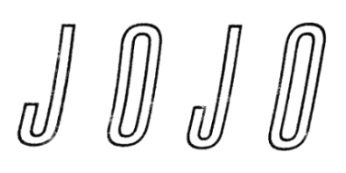 JOJO UNVEILS NEW ALBUM good to know TO WIDESPREAD CRITICAL ACCLAIM: LISTEN HERESteamy New Track “Comeback” feat. Tory Lanez & 30 Roc Out NowListen Here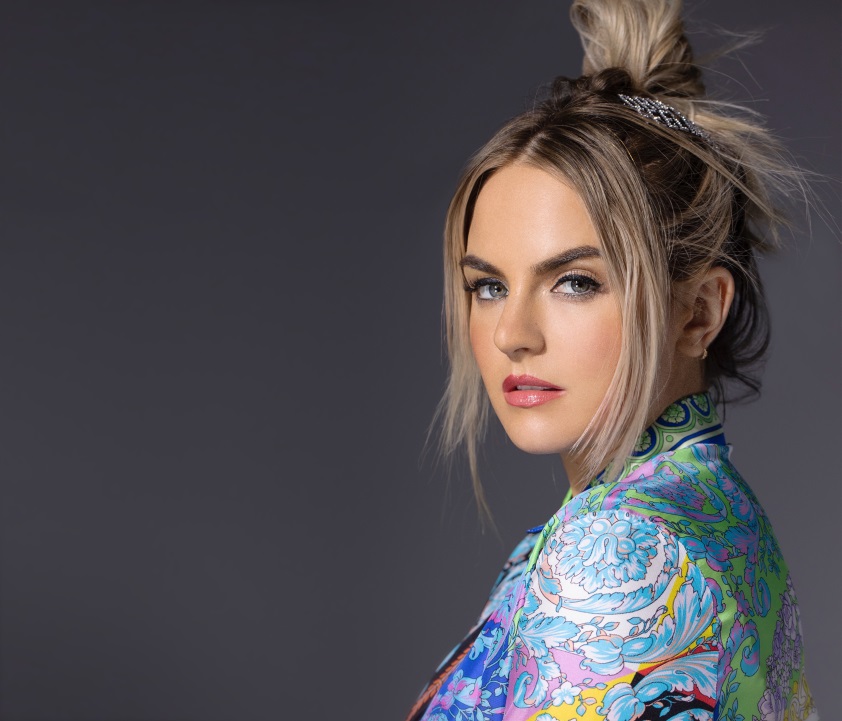 “You can hear the resilience and fight in her voice – good to know is more than good. It’s grand.”Associated Press“good to know [is] a confident declaration of her vocal prowess that fits neatly into 2020’s new R&B landscape”NYLON“Some say she's back. Others say she never left the game.”HotNewHipHop“On her fourth album of textured, low-slung R&B, JoJo provides more evidence of her sky-scraping vocal prowess.”The GuardianMay 1, 2020 (Los Angeles, CA) – JoJo has unveiled her highly-anticipated new album good to know, out now on Clover Music/Warner Records. Serving as her first body of work since 2016, good to know features JoJo’s buzzing single “Man” as well as steamy new track “Comeback,” feat. Tory Lanez & 30 Roc, and has already earned widespread acclaim from the likes of The FADER, ELLE, Rolling Stone, Teen Vogue, Entertainment Weekly, Bustle, and Vulture. Check out “Comeback” HERE and listen to good to know HERE. JoJo worked with some heavy-hitting producers in Doc McKinney [The Weeknd, Santigold], Lido [Halsey, Chance The Rapper], and 30 Roc [Roddy Ricch, Kendrick Lamar, Cardi B] to hone the sound on good to know, and dug deep within herself to at first escape, but ultimately accept her insecurities and deep-rooted fears. JoJo explains: "The project can be broken into three chapters. The first being: here's what I do to numb myself. Get me out of my skin and let me be distracted with love, sex, substances. The middle part finds me realizing that I need to be on my own for the first time in my life to end patterns that aren't serving me anymore. Toward the end, I knock on the door of self-love. Accepting where I've been and meeting myself where I'm at." 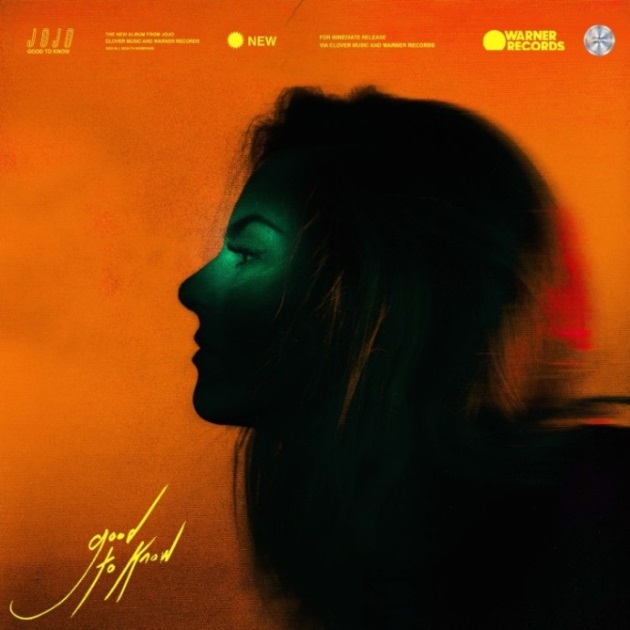 good to know Cover Art (hi-res here)good to know TracklistingBad Habits*So BadPedialyteGoldManSmall ThingsLonely HeartsThink About YouComeback (feat. Tory Lanez & 30 Roc)Don’t Talk To MeProud**Only available on YouTube, Soundcloud and physical album format###For further information, please contact Warner Records Publicity:National: Ceri Roberts Ceri.Roberts@warnerrecords.comRegional: Patrice Compere Patrice.Compere@warnerrecords.comBio, Photos, & Additional Press Materials:press.warnerrecords.com/jojoFollow JoJo:Instagram | YouTube | Twitter | Facebook | Website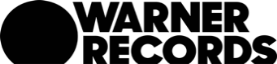 